CIRCULAR Nº 01CORRIENTES, 11 de febrero de 2021.-A los señores Directores:                                         A los fines de continuar con los lineamientos establecidos en la Resolución de Rectoría Nº 03/2020, referente a las instancias de evaluación final, se les notifica a los Sres. Directores el cronograma de exámenes del primer llamado de febrero 2021, a realizarse desde el 22/02 al 26/02.                                         Asimismo, se les informa que por instrucciones de Rectoría se ha dispuesto que la evaluación final del espacio curricular de Práctica Profesional I, de los cursantes 2020 de las cuatro carreras que se dictan en el Instituto, comprenderá dos instancias:                                         a) Examen escrito y examen oral, ambos eliminatorios.                                         b) En el caso de aprobar los dos exámenes –escrito y oral- La calificación final será el promedio de las calificaciones obtenidas en ambos.                                          Atentamente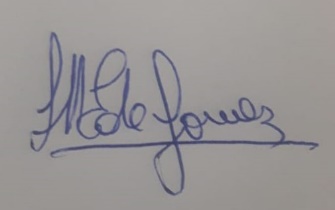                                                                                                                    Abg. Lidia Mirta Esqueff                                                                                                           SECRETARIA ADMINISTRATIVA                                                                                                         Instituto de Formación y Capacitación                                                                                                    Cruz Roja Argentina Filial Corrientes I30-IT11EVALUACIONES FINALES: TURNO FEBRERO 2021 — PRIMER LLAMADOCRONOGRAMA                                                                                                                   Abg. Lidia Mirta Esqueff                                                                                                           SECRETARIA ADMINISTRATIVA                                                                                                         Instituto de Formación y Capacitación                                                                                                    Cruz Roja Argentina Filial Corrientes I30-IT11RADIOLOGÍA/DIAGNÓSTICO POR IMÁGENESRADIOLOGÍA/DIAGNÓSTICO POR IMÁGENESRADIOLOGÍA/DIAGNÓSTICO POR IMÁGENESRADIOLOGÍA/DIAGNÓSTICO POR IMÁGENESRADIOLOGÍA/DIAGNÓSTICO POR IMÁGENESRADIOLOGÍA/DIAGNÓSTICO POR IMÁGENESFECHAACHASIGNATURAPRESIDENTELUNES22.02.20211º1º08:30ANATOMÍA Y FISIOLOGÍA 1Lic. DipLUNES22.02.20213º1º11:00INTR. A LA RES. NUCLEAR M.Lic. DipLUNES22.02.20212º2º12:00PSICOLOGÍAMéd. RodríguezLUNES22.02.20213º1º14:00INTRO. A LA RADIOTERAPIAMéd. MiñoLUNES22.02.20211º1º15:00QUÍMICA BIOLÓGICAFtca. FlekensteinLUNES22.02.20212º1º16:00FISIOLOGÍAMéd. RiquelmeLUNES22.02.20212º1º19:00FARMACOLOGÍAFtca. FlekensteinMARTES23.02.20211º1º08:30ELECTRORADIOGRAFÍA Y FSCA.Lic. DipMARTES23.02.20213º2º10:00INTR. A LA MED. NUCLEARMed. GorodnerMARTES23.02.20212º1º11:00ANATOMÍA Y FISIOLOGÍA IIMéd. RiquelmeMARTES23.02.20211º1º12:00INTROD. A LA ESTAD.Lic. DipMARTES23.02.20212º2º14:00ADMINISTRACIÓN E INFORMÁT.Prof. WiesseMARTES23.02.20211º2º14:00INFORMÁTICAProf. WiesseMARTES23.02.20212º1º16:00COMUNICACIÓNLic. Diaz.MARTES23.02.20212°2°18:00FUNDAMENTOS BAS. DE LAS CS. DE LA S. Mgter. AcostaMIÉRCOLES24.02.20213º1º08:30INTRO. A LA HEMODINAMIA Y ANGIOGRAFÍALic. AlvarezMIÉRCOLES24.02.20211º2º09:00RADIOLOGÍA IMéd. Gómez S.MIÉRCOLES24.02.20212º1º10:00RADIOLOGÍA IIMéd. Gómez S.MIÉRCOLES24.02.20212º2º14:00INV. Y PLANIFICACIÓN EN S.Lic. BenítezMIÉRCOLES24.02.20212°2°14:00METODOLOGIA DE LA INV.Lic. BenitezMIÉRCOLES24.02.20211º2º16:00LABORATORIO RADIOLÓGICOMéd. GorodnerJUEVES25.02.20213º2º08:30INTROD. A LA T. LINEAL Y TACLic. VeraJUEVES25.02.20211º2º09:00INGLÉS IProf. SivoriJUEVES25.02.20212º1º10:00INGLÉS IIProf. SivoriJUEVES25.02.20212º2º11:00EMBRIOLOGÍAMéd. Gómez S.JUEVES25.02.20212°2°11:00ANATOMIA NORMAL Y PATOLOGICAMed. Gómez S.JUEVES25.02.20211º1º14:00INTROD. A LA S. COMUNITARIA—SALUD PÚBLICA Y EPID.Méd. TournJUEVES25.02.20213º2º17:00ANTROPOLOGÍA FILOSÓFICA Y B.Lic. Gómez G.26.022º2º08:00PRIMEROS AUXILIOSLic. Batalla26.023ºA08:30PP III (escrito) –Todos-PP III (oral) –Los que aprueben el escrito-Lic. Dip26.021ºA09:00PP I (Escrito) –TodosPP I (oral) –Los que aprueban el escrito.Méd. Riqueleme26.022ºA15:00PPII (escrito) –Todos-Méd. Valdez